ПАМЯТКА ПО ЭКСПЛУАТАЦИИ ПЕЧНОГО ОТОПЛЕНИЯ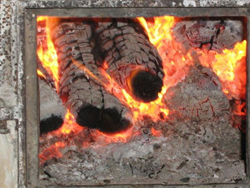 При эксплуатации печного отопления запрещается: 

- Оставлять без присмотра топящиеся печи, а также поручать детям надзор за ними. 
- Располагать топливо и другие горючие вещества и материалы на пред топочном листе. 
- Применять для розжига печей бензин, керосин, дизельное топливо и другие ЛВЖ и ГЖ. 
- Топить углем, коксом и газом печи, не предназначенные для этих видов топлива. 
- Производить топку печей во время проведения в помещениях собраний и других массовых мероприятий.
-Перекаливать печи.-Устанавливать металлические печи, не отвечающие требованиям пожарной безопасности, стандартам и техническим условиям.При установке временных металлических и других печей заводского изготовления должны выполняться указания (инструкции) предприятий-изготовителей, а также требования норм проектирования, предъявляемые к системам отопления. 
 БЕРЕГИТЕ ЖИЛИЩЕ ОТ ПОЖАРАПик "печных" пожаров приходится именно на отопительный сезон, на период холодов. Квартиросъемщики и домовладельцы за летний период теряют навыки в обращении с отопительными приборами, забывают о мерах предосторожности. Да и само печное оборудование со временем приходит в негодность. 

Основные причины "печных" пожаров. 
Во-первых, нарушение правил устройства печи: 
недостаточные разделки дымовых труб в местах их прохождения через деревянные перекрытия, а также малые отступки - расстояния между стенками печи и деревянными конструкциями перегородок и стен дома; отсутствие пред топочного листа. Под печь возводится самостоятельный фундамент. 
Во-вторых, нарушение правил ПБ при эксплуатации печи: 
розжиг печи бензином, керосином и другими легковоспламеняющимися жидкостями; использование дров, длина которых превышает размеры топливника; перекаливание печей; оставленные открытыми дверки; сушка одежды или других предметов вблизи очага. Поверхности отопительных приборов и дымовых труб необходимо систематически очищать от пыли и белить, обнаруженные в печи трещины своевременно заделывать. 
Все печи должны быть отремонтированы и тщательно проверены. 
Необходимо помнить, что в печи ценится, не только хорошая тяга, теплоотдача, экономичность и эстетические качества, но и безопасность.